Грузоподъемспецтехника-Находка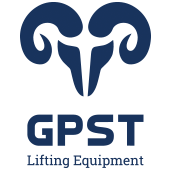 692900, Россия, Приморский край, г. Находка, ул. Угольная 61. ИНН 2508082247,  КПП 250801001,  ОГРН 1082508000354 р/с 40702810300170002085 в ПАО «Дальневосточный банк» г. Владивосток                                     8 914 709 03 90, 8 (4236) 600-390, 620-380, gpst-nahodka@mail.ruОпросный лист на кран – штабелер мостовой электрический ФИО:                                ___________________________________________________________Название предприятия:  ___________________________________________________________Адрес (город):                ____________________________________________________________  Контактный телефон:    ____________________________________________________________E-mail:                            ____________________________________________________________Эскиз крана-штабелера мостового электрического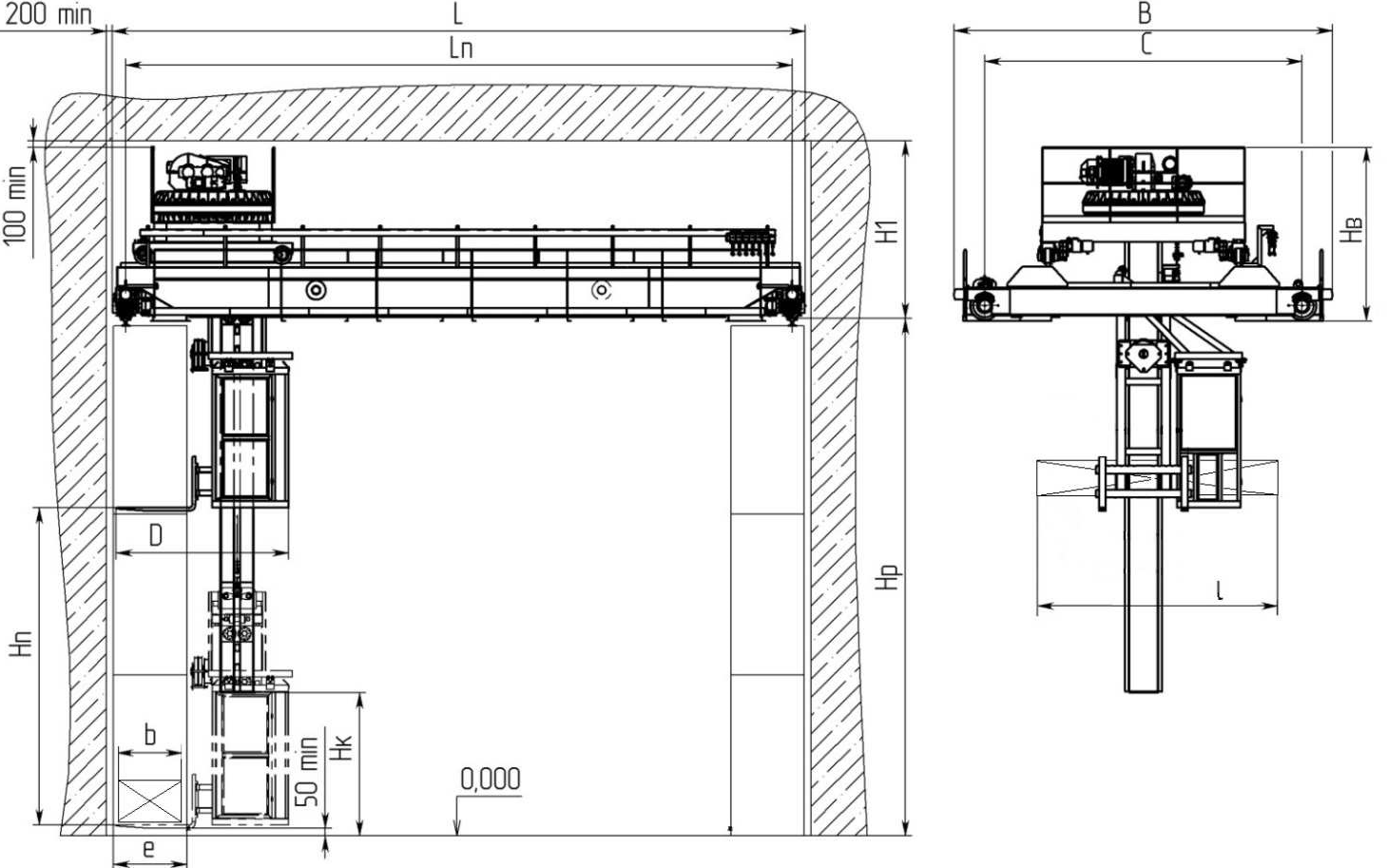 Эскиз не определяет конструкцию крана, представлен для обозначения габаритных размеров«      »_______________2020г.                       МПТип кранаТип кранаТип кранаТип кранаТип кранаТип кранаТип кранаТип кранаТип кранаТип кранаТип кранаТип кранаТип кранаТип кранаТип кранаТип кранаТип кранаТип кранаТип кранаТип кранаТип кранаТип кранаТип кранаТип кранаТип кранаТип кранаТип крана Опорный                                    Опорный                                    Опорный                                    Опорный                                    Опорный                                    Опорный                                    Опорный                                    Опорный                                    Опорный                                    Опорный                                    Опорный                                    Опорный                                    Опорный                                    Опорный                                    Опорный                                    Подвесной Подвесной Подвесной Подвесной Подвесной Подвесной Подвесной Подвесной Подвесной Подвесной Подвесной Подвесной Однобалочный Однобалочный Однобалочный Однобалочный Однобалочный Однобалочный Однобалочный Однобалочный Однобалочный Однобалочный Однобалочный Однобалочный Однобалочный Однобалочный Однобалочный Двухбалочный Двухбалочный Двухбалочный Двухбалочный Двухбалочный Двухбалочный Двухбалочный Двухбалочный Двухбалочный Двухбалочный Двухбалочный ДвухбалочныйГрузоподъемность, т ………….Грузоподъемность, т ………….Грузоподъемность, т ………….Грузоподъемность, т ………….Грузоподъемность, т ………….Грузоподъемность, т ………….Грузоподъемность, т ………….Грузоподъемность, т ………….Грузоподъемность, т ………….Грузоподъемность, т ………….Грузоподъемность, т ………….Грузоподъемность, т ………….Грузоподъемность, т ………….Грузоподъемность, т ………….Грузоподъемность, т ………….Способ управления краномСпособ управления краномСпособ управления краномСпособ управления краномСпособ управления краномСпособ управления краномСпособ управления краномСпособ управления краномСпособ управления краномСпособ управления краномСпособ управления краномСпособ управления краномСпособ управления краномСпособ управления краномСпособ управления краномСпособ управления краномСпособ управления краномСпособ управления краномСпособ управления краномСпособ управления краномСпособ управления краномСпособ управления краномСпособ управления краномСпособ управления краномСпособ управления краномСпособ управления краномСпособ управления краном из кабины из кабины с подвесного пульта с подвесного пульта с подвесного пульта с подвесного пульта с подвесного пульта радиоуправление радиоуправление радиоуправление радиоуправление радиоуправление радиоуправление радиоуправление радиоуправлениеРазмеры согласно Экскиза:Длина моста, L, м (для опорного кран) ……………………………………………………………………..Высота от головки рельса до выступающих частей потолка, Н1, м………………………..Высота от пола до головки рельса, Нр, м……………………………………………………..………… ..  Пролет, Lп, м………………………………………………………………………………………………………………….Длина вил, е, м………………………………………………………………………………………………………………Высота подъема вил Нп, м…………………………………………………………………………………………….Перемещаемый груз: Длина I, м…………………..           Ширина b, м…………………………….Ширина крана-штабелера (по грузозахватному органу) D, м…………………………………..Расстояние от уровня пола до низа не выдвижной части колонны Нк, м…………………Верхний габарит Нв, м…………………………………………………………………………………………………..               Размеры согласно Экскиза:Длина моста, L, м (для опорного кран) ……………………………………………………………………..Высота от головки рельса до выступающих частей потолка, Н1, м………………………..Высота от пола до головки рельса, Нр, м……………………………………………………..………… ..  Пролет, Lп, м………………………………………………………………………………………………………………….Длина вил, е, м………………………………………………………………………………………………………………Высота подъема вил Нп, м…………………………………………………………………………………………….Перемещаемый груз: Длина I, м…………………..           Ширина b, м…………………………….Ширина крана-штабелера (по грузозахватному органу) D, м…………………………………..Расстояние от уровня пола до низа не выдвижной части колонны Нк, м…………………Верхний габарит Нв, м…………………………………………………………………………………………………..               Размеры согласно Экскиза:Длина моста, L, м (для опорного кран) ……………………………………………………………………..Высота от головки рельса до выступающих частей потолка, Н1, м………………………..Высота от пола до головки рельса, Нр, м……………………………………………………..………… ..  Пролет, Lп, м………………………………………………………………………………………………………………….Длина вил, е, м………………………………………………………………………………………………………………Высота подъема вил Нп, м…………………………………………………………………………………………….Перемещаемый груз: Длина I, м…………………..           Ширина b, м…………………………….Ширина крана-штабелера (по грузозахватному органу) D, м…………………………………..Расстояние от уровня пола до низа не выдвижной части колонны Нк, м…………………Верхний габарит Нв, м…………………………………………………………………………………………………..               Размеры согласно Экскиза:Длина моста, L, м (для опорного кран) ……………………………………………………………………..Высота от головки рельса до выступающих частей потолка, Н1, м………………………..Высота от пола до головки рельса, Нр, м……………………………………………………..………… ..  Пролет, Lп, м………………………………………………………………………………………………………………….Длина вил, е, м………………………………………………………………………………………………………………Высота подъема вил Нп, м…………………………………………………………………………………………….Перемещаемый груз: Длина I, м…………………..           Ширина b, м…………………………….Ширина крана-штабелера (по грузозахватному органу) D, м…………………………………..Расстояние от уровня пола до низа не выдвижной части колонны Нк, м…………………Верхний габарит Нв, м…………………………………………………………………………………………………..               Размеры согласно Экскиза:Длина моста, L, м (для опорного кран) ……………………………………………………………………..Высота от головки рельса до выступающих частей потолка, Н1, м………………………..Высота от пола до головки рельса, Нр, м……………………………………………………..………… ..  Пролет, Lп, м………………………………………………………………………………………………………………….Длина вил, е, м………………………………………………………………………………………………………………Высота подъема вил Нп, м…………………………………………………………………………………………….Перемещаемый груз: Длина I, м…………………..           Ширина b, м…………………………….Ширина крана-штабелера (по грузозахватному органу) D, м…………………………………..Расстояние от уровня пола до низа не выдвижной части колонны Нк, м…………………Верхний габарит Нв, м…………………………………………………………………………………………………..               Размеры согласно Экскиза:Длина моста, L, м (для опорного кран) ……………………………………………………………………..Высота от головки рельса до выступающих частей потолка, Н1, м………………………..Высота от пола до головки рельса, Нр, м……………………………………………………..………… ..  Пролет, Lп, м………………………………………………………………………………………………………………….Длина вил, е, м………………………………………………………………………………………………………………Высота подъема вил Нп, м…………………………………………………………………………………………….Перемещаемый груз: Длина I, м…………………..           Ширина b, м…………………………….Ширина крана-штабелера (по грузозахватному органу) D, м…………………………………..Расстояние от уровня пола до низа не выдвижной части колонны Нк, м…………………Верхний габарит Нв, м…………………………………………………………………………………………………..               Размеры согласно Экскиза:Длина моста, L, м (для опорного кран) ……………………………………………………………………..Высота от головки рельса до выступающих частей потолка, Н1, м………………………..Высота от пола до головки рельса, Нр, м……………………………………………………..………… ..  Пролет, Lп, м………………………………………………………………………………………………………………….Длина вил, е, м………………………………………………………………………………………………………………Высота подъема вил Нп, м…………………………………………………………………………………………….Перемещаемый груз: Длина I, м…………………..           Ширина b, м…………………………….Ширина крана-штабелера (по грузозахватному органу) D, м…………………………………..Расстояние от уровня пола до низа не выдвижной части колонны Нк, м…………………Верхний габарит Нв, м…………………………………………………………………………………………………..               Размеры согласно Экскиза:Длина моста, L, м (для опорного кран) ……………………………………………………………………..Высота от головки рельса до выступающих частей потолка, Н1, м………………………..Высота от пола до головки рельса, Нр, м……………………………………………………..………… ..  Пролет, Lп, м………………………………………………………………………………………………………………….Длина вил, е, м………………………………………………………………………………………………………………Высота подъема вил Нп, м…………………………………………………………………………………………….Перемещаемый груз: Длина I, м…………………..           Ширина b, м…………………………….Ширина крана-штабелера (по грузозахватному органу) D, м…………………………………..Расстояние от уровня пола до низа не выдвижной части колонны Нк, м…………………Верхний габарит Нв, м…………………………………………………………………………………………………..               Размеры согласно Экскиза:Длина моста, L, м (для опорного кран) ……………………………………………………………………..Высота от головки рельса до выступающих частей потолка, Н1, м………………………..Высота от пола до головки рельса, Нр, м……………………………………………………..………… ..  Пролет, Lп, м………………………………………………………………………………………………………………….Длина вил, е, м………………………………………………………………………………………………………………Высота подъема вил Нп, м…………………………………………………………………………………………….Перемещаемый груз: Длина I, м…………………..           Ширина b, м…………………………….Ширина крана-штабелера (по грузозахватному органу) D, м…………………………………..Расстояние от уровня пола до низа не выдвижной части колонны Нк, м…………………Верхний габарит Нв, м…………………………………………………………………………………………………..               Размеры согласно Экскиза:Длина моста, L, м (для опорного кран) ……………………………………………………………………..Высота от головки рельса до выступающих частей потолка, Н1, м………………………..Высота от пола до головки рельса, Нр, м……………………………………………………..………… ..  Пролет, Lп, м………………………………………………………………………………………………………………….Длина вил, е, м………………………………………………………………………………………………………………Высота подъема вил Нп, м…………………………………………………………………………………………….Перемещаемый груз: Длина I, м…………………..           Ширина b, м…………………………….Ширина крана-штабелера (по грузозахватному органу) D, м…………………………………..Расстояние от уровня пола до низа не выдвижной части колонны Нк, м…………………Верхний габарит Нв, м…………………………………………………………………………………………………..               Размеры согласно Экскиза:Длина моста, L, м (для опорного кран) ……………………………………………………………………..Высота от головки рельса до выступающих частей потолка, Н1, м………………………..Высота от пола до головки рельса, Нр, м……………………………………………………..………… ..  Пролет, Lп, м………………………………………………………………………………………………………………….Длина вил, е, м………………………………………………………………………………………………………………Высота подъема вил Нп, м…………………………………………………………………………………………….Перемещаемый груз: Длина I, м…………………..           Ширина b, м…………………………….Ширина крана-штабелера (по грузозахватному органу) D, м…………………………………..Расстояние от уровня пола до низа не выдвижной части колонны Нк, м…………………Верхний габарит Нв, м…………………………………………………………………………………………………..               Размеры согласно Экскиза:Длина моста, L, м (для опорного кран) ……………………………………………………………………..Высота от головки рельса до выступающих частей потолка, Н1, м………………………..Высота от пола до головки рельса, Нр, м……………………………………………………..………… ..  Пролет, Lп, м………………………………………………………………………………………………………………….Длина вил, е, м………………………………………………………………………………………………………………Высота подъема вил Нп, м…………………………………………………………………………………………….Перемещаемый груз: Длина I, м…………………..           Ширина b, м…………………………….Ширина крана-штабелера (по грузозахватному органу) D, м…………………………………..Расстояние от уровня пола до низа не выдвижной части колонны Нк, м…………………Верхний габарит Нв, м…………………………………………………………………………………………………..               Размеры согласно Экскиза:Длина моста, L, м (для опорного кран) ……………………………………………………………………..Высота от головки рельса до выступающих частей потолка, Н1, м………………………..Высота от пола до головки рельса, Нр, м……………………………………………………..………… ..  Пролет, Lп, м………………………………………………………………………………………………………………….Длина вил, е, м………………………………………………………………………………………………………………Высота подъема вил Нп, м…………………………………………………………………………………………….Перемещаемый груз: Длина I, м…………………..           Ширина b, м…………………………….Ширина крана-штабелера (по грузозахватному органу) D, м…………………………………..Расстояние от уровня пола до низа не выдвижной части колонны Нк, м…………………Верхний габарит Нв, м…………………………………………………………………………………………………..               Размеры согласно Экскиза:Длина моста, L, м (для опорного кран) ……………………………………………………………………..Высота от головки рельса до выступающих частей потолка, Н1, м………………………..Высота от пола до головки рельса, Нр, м……………………………………………………..………… ..  Пролет, Lп, м………………………………………………………………………………………………………………….Длина вил, е, м………………………………………………………………………………………………………………Высота подъема вил Нп, м…………………………………………………………………………………………….Перемещаемый груз: Длина I, м…………………..           Ширина b, м…………………………….Ширина крана-штабелера (по грузозахватному органу) D, м…………………………………..Расстояние от уровня пола до низа не выдвижной части колонны Нк, м…………………Верхний габарит Нв, м…………………………………………………………………………………………………..               Размеры согласно Экскиза:Длина моста, L, м (для опорного кран) ……………………………………………………………………..Высота от головки рельса до выступающих частей потолка, Н1, м………………………..Высота от пола до головки рельса, Нр, м……………………………………………………..………… ..  Пролет, Lп, м………………………………………………………………………………………………………………….Длина вил, е, м………………………………………………………………………………………………………………Высота подъема вил Нп, м…………………………………………………………………………………………….Перемещаемый груз: Длина I, м…………………..           Ширина b, м…………………………….Ширина крана-штабелера (по грузозахватному органу) D, м…………………………………..Расстояние от уровня пола до низа не выдвижной части колонны Нк, м…………………Верхний габарит Нв, м…………………………………………………………………………………………………..               Размеры согласно Экскиза:Длина моста, L, м (для опорного кран) ……………………………………………………………………..Высота от головки рельса до выступающих частей потолка, Н1, м………………………..Высота от пола до головки рельса, Нр, м……………………………………………………..………… ..  Пролет, Lп, м………………………………………………………………………………………………………………….Длина вил, е, м………………………………………………………………………………………………………………Высота подъема вил Нп, м…………………………………………………………………………………………….Перемещаемый груз: Длина I, м…………………..           Ширина b, м…………………………….Ширина крана-штабелера (по грузозахватному органу) D, м…………………………………..Расстояние от уровня пола до низа не выдвижной части колонны Нк, м…………………Верхний габарит Нв, м…………………………………………………………………………………………………..               Размеры согласно Экскиза:Длина моста, L, м (для опорного кран) ……………………………………………………………………..Высота от головки рельса до выступающих частей потолка, Н1, м………………………..Высота от пола до головки рельса, Нр, м……………………………………………………..………… ..  Пролет, Lп, м………………………………………………………………………………………………………………….Длина вил, е, м………………………………………………………………………………………………………………Высота подъема вил Нп, м…………………………………………………………………………………………….Перемещаемый груз: Длина I, м…………………..           Ширина b, м…………………………….Ширина крана-штабелера (по грузозахватному органу) D, м…………………………………..Расстояние от уровня пола до низа не выдвижной части колонны Нк, м…………………Верхний габарит Нв, м…………………………………………………………………………………………………..               Размеры согласно Экскиза:Длина моста, L, м (для опорного кран) ……………………………………………………………………..Высота от головки рельса до выступающих частей потолка, Н1, м………………………..Высота от пола до головки рельса, Нр, м……………………………………………………..………… ..  Пролет, Lп, м………………………………………………………………………………………………………………….Длина вил, е, м………………………………………………………………………………………………………………Высота подъема вил Нп, м…………………………………………………………………………………………….Перемещаемый груз: Длина I, м…………………..           Ширина b, м…………………………….Ширина крана-штабелера (по грузозахватному органу) D, м…………………………………..Расстояние от уровня пола до низа не выдвижной части колонны Нк, м…………………Верхний габарит Нв, м…………………………………………………………………………………………………..               Размеры согласно Экскиза:Длина моста, L, м (для опорного кран) ……………………………………………………………………..Высота от головки рельса до выступающих частей потолка, Н1, м………………………..Высота от пола до головки рельса, Нр, м……………………………………………………..………… ..  Пролет, Lп, м………………………………………………………………………………………………………………….Длина вил, е, м………………………………………………………………………………………………………………Высота подъема вил Нп, м…………………………………………………………………………………………….Перемещаемый груз: Длина I, м…………………..           Ширина b, м…………………………….Ширина крана-штабелера (по грузозахватному органу) D, м…………………………………..Расстояние от уровня пола до низа не выдвижной части колонны Нк, м…………………Верхний габарит Нв, м…………………………………………………………………………………………………..               Размеры согласно Экскиза:Длина моста, L, м (для опорного кран) ……………………………………………………………………..Высота от головки рельса до выступающих частей потолка, Н1, м………………………..Высота от пола до головки рельса, Нр, м……………………………………………………..………… ..  Пролет, Lп, м………………………………………………………………………………………………………………….Длина вил, е, м………………………………………………………………………………………………………………Высота подъема вил Нп, м…………………………………………………………………………………………….Перемещаемый груз: Длина I, м…………………..           Ширина b, м…………………………….Ширина крана-штабелера (по грузозахватному органу) D, м…………………………………..Расстояние от уровня пола до низа не выдвижной части колонны Нк, м…………………Верхний габарит Нв, м…………………………………………………………………………………………………..               Размеры согласно Экскиза:Длина моста, L, м (для опорного кран) ……………………………………………………………………..Высота от головки рельса до выступающих частей потолка, Н1, м………………………..Высота от пола до головки рельса, Нр, м……………………………………………………..………… ..  Пролет, Lп, м………………………………………………………………………………………………………………….Длина вил, е, м………………………………………………………………………………………………………………Высота подъема вил Нп, м…………………………………………………………………………………………….Перемещаемый груз: Длина I, м…………………..           Ширина b, м…………………………….Ширина крана-штабелера (по грузозахватному органу) D, м…………………………………..Расстояние от уровня пола до низа не выдвижной части колонны Нк, м…………………Верхний габарит Нв, м…………………………………………………………………………………………………..               Размеры согласно Экскиза:Длина моста, L, м (для опорного кран) ……………………………………………………………………..Высота от головки рельса до выступающих частей потолка, Н1, м………………………..Высота от пола до головки рельса, Нр, м……………………………………………………..………… ..  Пролет, Lп, м………………………………………………………………………………………………………………….Длина вил, е, м………………………………………………………………………………………………………………Высота подъема вил Нп, м…………………………………………………………………………………………….Перемещаемый груз: Длина I, м…………………..           Ширина b, м…………………………….Ширина крана-штабелера (по грузозахватному органу) D, м…………………………………..Расстояние от уровня пола до низа не выдвижной части колонны Нк, м…………………Верхний габарит Нв, м…………………………………………………………………………………………………..               Размеры согласно Экскиза:Длина моста, L, м (для опорного кран) ……………………………………………………………………..Высота от головки рельса до выступающих частей потолка, Н1, м………………………..Высота от пола до головки рельса, Нр, м……………………………………………………..………… ..  Пролет, Lп, м………………………………………………………………………………………………………………….Длина вил, е, м………………………………………………………………………………………………………………Высота подъема вил Нп, м…………………………………………………………………………………………….Перемещаемый груз: Длина I, м…………………..           Ширина b, м…………………………….Ширина крана-штабелера (по грузозахватному органу) D, м…………………………………..Расстояние от уровня пола до низа не выдвижной части колонны Нк, м…………………Верхний габарит Нв, м…………………………………………………………………………………………………..               Размеры согласно Экскиза:Длина моста, L, м (для опорного кран) ……………………………………………………………………..Высота от головки рельса до выступающих частей потолка, Н1, м………………………..Высота от пола до головки рельса, Нр, м……………………………………………………..………… ..  Пролет, Lп, м………………………………………………………………………………………………………………….Длина вил, е, м………………………………………………………………………………………………………………Высота подъема вил Нп, м…………………………………………………………………………………………….Перемещаемый груз: Длина I, м…………………..           Ширина b, м…………………………….Ширина крана-штабелера (по грузозахватному органу) D, м…………………………………..Расстояние от уровня пола до низа не выдвижной части колонны Нк, м…………………Верхний габарит Нв, м…………………………………………………………………………………………………..               Размеры согласно Экскиза:Длина моста, L, м (для опорного кран) ……………………………………………………………………..Высота от головки рельса до выступающих частей потолка, Н1, м………………………..Высота от пола до головки рельса, Нр, м……………………………………………………..………… ..  Пролет, Lп, м………………………………………………………………………………………………………………….Длина вил, е, м………………………………………………………………………………………………………………Высота подъема вил Нп, м…………………………………………………………………………………………….Перемещаемый груз: Длина I, м…………………..           Ширина b, м…………………………….Ширина крана-штабелера (по грузозахватному органу) D, м…………………………………..Расстояние от уровня пола до низа не выдвижной части колонны Нк, м…………………Верхний габарит Нв, м…………………………………………………………………………………………………..               Размеры согласно Экскиза:Длина моста, L, м (для опорного кран) ……………………………………………………………………..Высота от головки рельса до выступающих частей потолка, Н1, м………………………..Высота от пола до головки рельса, Нр, м……………………………………………………..………… ..  Пролет, Lп, м………………………………………………………………………………………………………………….Длина вил, е, м………………………………………………………………………………………………………………Высота подъема вил Нп, м…………………………………………………………………………………………….Перемещаемый груз: Длина I, м…………………..           Ширина b, м…………………………….Ширина крана-штабелера (по грузозахватному органу) D, м…………………………………..Расстояние от уровня пола до низа не выдвижной части колонны Нк, м…………………Верхний габарит Нв, м…………………………………………………………………………………………………..               Размеры согласно Экскиза:Длина моста, L, м (для опорного кран) ……………………………………………………………………..Высота от головки рельса до выступающих частей потолка, Н1, м………………………..Высота от пола до головки рельса, Нр, м……………………………………………………..………… ..  Пролет, Lп, м………………………………………………………………………………………………………………….Длина вил, е, м………………………………………………………………………………………………………………Высота подъема вил Нп, м…………………………………………………………………………………………….Перемещаемый груз: Длина I, м…………………..           Ширина b, м…………………………….Ширина крана-штабелера (по грузозахватному органу) D, м…………………………………..Расстояние от уровня пола до низа не выдвижной части колонны Нк, м…………………Верхний габарит Нв, м…………………………………………………………………………………………………..               Режим работы крана (по ИСО 4301/1)Режим работы крана (по ИСО 4301/1)Режим работы крана (по ИСО 4301/1)Режим работы крана (по ИСО 4301/1)Режим работы крана (по ИСО 4301/1)Режим работы крана (по ИСО 4301/1)Режим работы крана (по ИСО 4301/1)Режим работы крана (по ИСО 4301/1)Режим работы крана (по ИСО 4301/1)Режим работы крана (по ИСО 4301/1)Режим работы крана (по ИСО 4301/1)Режим работы крана (по ИСО 4301/1)Режим работы крана (по ИСО 4301/1)Режим работы крана (по ИСО 4301/1)Режим работы крана (по ИСО 4301/1)Режим работы крана (по ИСО 4301/1)Режим работы крана (по ИСО 4301/1)Режим работы крана (по ИСО 4301/1)Режим работы крана (по ИСО 4301/1)Режим работы крана (по ИСО 4301/1)Режим работы крана (по ИСО 4301/1)Режим работы крана (по ИСО 4301/1)Режим работы крана (по ИСО 4301/1)Режим работы крана (по ИСО 4301/1)Режим работы крана (по ИСО 4301/1)Режим работы крана (по ИСО 4301/1)Режим работы крана (по ИСО 4301/1) А1 (нерегулярное использование) А1 (нерегулярное использование) А1 (нерегулярное использование) А1 (нерегулярное использование) А1 (нерегулярное использование) А2 (регулярное использование малой интенсивности) А2 (регулярное использование малой интенсивности) А2 (регулярное использование малой интенсивности) А2 (регулярное использование малой интенсивности) А2 (регулярное использование малой интенсивности) А2 (регулярное использование малой интенсивности) А2 (регулярное использование малой интенсивности) А2 (регулярное использование малой интенсивности) А2 (регулярное использование малой интенсивности) А2 (регулярное использование малой интенсивности) А2 (регулярное использование малой интенсивности) А2 (регулярное использование малой интенсивности) А2 (регулярное использование малой интенсивности) А2 (регулярное использование малой интенсивности) А2 (регулярное использование малой интенсивности) А3 (регулярное использование средней интенсивности) А3 (регулярное использование средней интенсивности) А3 (регулярное использование средней интенсивности) А3 (регулярное использование средней интенсивности) А3 (регулярное использование средней интенсивности) А3 (регулярное использование средней интенсивности) А3 (регулярное использование средней интенсивности) А4 (нерегулярное интенсивное использование, двухсменная работа) А4 (нерегулярное интенсивное использование, двухсменная работа) А4 (нерегулярное интенсивное использование, двухсменная работа) А4 (нерегулярное интенсивное использование, двухсменная работа) А4 (нерегулярное интенсивное использование, двухсменная работа)    А5 (интенсивное использование при                                                трех сменной работе)    А5 (интенсивное использование при                                                трех сменной работе)    А5 (интенсивное использование при                                                трех сменной работе)    А5 (интенсивное использование при                                                трех сменной работе)    А5 (интенсивное использование при                                                трех сменной работе)    А5 (интенсивное использование при                                                трех сменной работе)    А5 (интенсивное использование при                                                трех сменной работе)    А5 (интенсивное использование при                                                трех сменной работе)    А5 (интенсивное использование при                                                трех сменной работе)    А5 (интенсивное использование при                                                трех сменной работе)    А5 (интенсивное использование при                                                трех сменной работе)    А5 (интенсивное использование при                                                трех сменной работе)    А5 (интенсивное использование при                                                трех сменной работе)    А5 (интенсивное использование при                                                трех сменной работе)    А5 (интенсивное использование при                                                трех сменной работе) А6 ( весьма интенсивное использование при трех сменной работе) А6 ( весьма интенсивное использование при трех сменной работе) А6 ( весьма интенсивное использование при трех сменной работе) А6 ( весьма интенсивное использование при трех сменной работе) А6 ( весьма интенсивное использование при трех сменной работе) А6 ( весьма интенсивное использование при трех сменной работе) А6 ( весьма интенсивное использование при трех сменной работе)Режим работы механизмов (по ИСО 4301/1)Режим работы механизмов (по ИСО 4301/1)Режим работы механизмов (по ИСО 4301/1)Режим работы механизмов (по ИСО 4301/1)Режим работы механизмов (по ИСО 4301/1)Режим работы механизмов (по ИСО 4301/1)Режим работы механизмов (по ИСО 4301/1)Режим работы механизмов (по ИСО 4301/1)Режим работы механизмов (по ИСО 4301/1)Режим работы механизмов (по ИСО 4301/1)Режим работы механизмов (по ИСО 4301/1)Режим работы механизмов (по ИСО 4301/1)Режим работы механизмов (по ИСО 4301/1)Режим работы механизмов (по ИСО 4301/1)Режим работы механизмов (по ИСО 4301/1)Режим работы механизмов (по ИСО 4301/1)Режим работы механизмов (по ИСО 4301/1)Режим работы механизмов (по ИСО 4301/1)Режим работы механизмов (по ИСО 4301/1)Режим работы механизмов (по ИСО 4301/1)Режим работы механизмов (по ИСО 4301/1)Режим работы механизмов (по ИСО 4301/1)Режим работы механизмов (по ИСО 4301/1)Режим работы механизмов (по ИСО 4301/1)Режим работы механизмов (по ИСО 4301/1)Режим работы механизмов (по ИСО 4301/1)Режим работы механизмов (по ИСО 4301/1)Механизм передвижения крана – М……………Механизм передвижения крана – М……………Механизм передвижения крана – М……………Механизм передвижения крана – М……………Механизм передвижения крана – М……………Механизм передвижения крана – М……………Механизм передвижения крана – М……………Механизм передвижения крана – М……………Механизм передвижения крана – М……………Механизм передвижения крана – М……………Механизм передвижения крана – М……………Механизм передвижения крана – М……………Механизм передвижения крана – М……………Механизм передвижения крана – М……………Механизм передвижения крана – М……………Механизм передвижения крана – М……………Механизм передвижения крана – М……………Механизм передвижения крана – М……………Механизм подъема – М………………………………..Механизм тележки – М………………………………….Механизм подъема – М………………………………..Механизм тележки – М………………………………….Механизм подъема – М………………………………..Механизм тележки – М………………………………….Механизм подъема – М………………………………..Механизм тележки – М………………………………….Механизм подъема – М………………………………..Механизм тележки – М………………………………….Механизм подъема – М………………………………..Механизм тележки – М………………………………….Механизм подъема – М………………………………..Механизм тележки – М………………………………….Механизм подъема – М………………………………..Механизм тележки – М………………………………….Механизм подъема – М………………………………..Механизм тележки – М………………………………….Механизм подъема – М………………………………..Механизм тележки – М………………………………….Механизм подъема – М………………………………..Механизм тележки – М………………………………….Механизм подъема – М………………………………..Механизм тележки – М………………………………….Механизм подъема – М………………………………..Механизм тележки – М………………………………….Механизм подъема – М………………………………..Механизм тележки – М………………………………….Механизм подъема – М………………………………..Механизм тележки – М………………………………….Механизм подъема – М………………………………..Механизм тележки – М………………………………….Механизм подъема – М………………………………..Механизм тележки – М………………………………….Механизм подъема – М………………………………..Механизм тележки – М………………………………….Рабочие скорости, м/минРабочие скорости, м/минРабочие скорости, м/минРабочие скорости, м/минРабочие скорости, м/минРабочие скорости, м/минРабочие скорости, м/минРабочие скорости, м/минРабочие скорости, м/минРабочие скорости, м/минРабочие скорости, м/минРабочие скорости, м/минРабочие скорости, м/минРабочие скорости, м/минРабочие скорости, м/минРабочие скорости, м/минРабочие скорости, м/минРабочие скорости, м/минРабочие скорости, м/минРабочие скорости, м/минРабочие скорости, м/минРабочие скорости, м/минРабочие скорости, м/минРабочие скорости, м/минРабочие скорости, м/минРабочие скорости, м/минРабочие скорости, м/минПодъема основногоПодъема основногоПодъема основногоПодъема основногоПодъема основногоПодъема основного……………………………………………………………………………………………………………………………………………………………………………………………………………Передвижения тележкиПередвижения тележкиПередвижения тележкиПередвижения тележкиПередвижения тележкиПередвижения тележки……………………………………………………………………………………………………………………………………………………………………………………………………………Передвижения крана……………………Передвижения крана……………………Передвижения крана……………………Передвижения крана……………………Передвижения крана……………………Передвижения крана……………………Передвижения крана……………………Передвижения крана……………………Передвижения крана……………………Передвижения крана……………………Передвижения крана……………………Передвижения крана……………………Система управленияСистема управленияСистема управленияСистема управленияСистема управленияСистема управленияСистема управленияСистема управленияСистема управленияСистема управленияСистема управленияСистема управленияСистема управленияСистема управленияСистема управленияСистема управленияСистема управленияСистема управленияСистема управленияСистема управленияСистема управленияСистема управленияСистема управленияСистема управленияСистема управленияСистема управленияСистема управления релейно-контакторная релейно-контакторная релейно-контакторная релейно-контакторная релейно-контакторная релейно-контакторная релейно-контакторная релейно-контакторная частотная частотная частотная частотная частотная частотная частотная частотная частотная другая…………………………………. другая…………………………………. другая…………………………………. другая…………………………………. другая…………………………………. другая…………………………………. другая…………………………………. другая…………………………………. другая…………………………………. другая………………………………….Тип токоподвода к крануТип токоподвода к крануТип токоподвода к крануТип токоподвода к крануТип токоподвода к крануТип токоподвода к крануТип токоподвода к крануТип токоподвода к крануТип токоподвода к крануТип токоподвода к крануТип токоподвода к крануТип токоподвода к крануТип токоподвода к крануТип токоподвода к крануТип токоподвода к крануТип токоподвода к крануТип токоподвода к крануТип токоподвода к крануТип токоподвода к крануТип токоподвода к крануТип токоподвода к крануТип токоподвода к крануТип токоподвода к крануТип токоподвода к крануТип токоподвода к крануТип токоподвода к крануТип токоподвода к крану………………………………………………………………………………………………………………………………………………………………………………………………………………………………………………………………………………………………………………………………………………………………………………………………………………………………………………………………………………………………………………………………………………………………………………………………………………………………………………………………………………………………………………………………………………………………………………………………………………………………………………………………………………………………………………………………………………………………………………………………………………………………………………………………………………………………………………………………………………………………………………………………………………………………………………………………………………………………………………………………………………………………………………………………………………………………………………………………………………………………………………………………………………………………………………………………………………………………………………………………………………………………………………………………………………………………………………………………………………………………………………………………………………………………………………………………………………………………………………………………………………………………………………………………………………………………………………………………………………………………………………………………………………………………………………………………………………………………………………………………………………………………………………………………………………………………………………………………………………………………………………………………………………………………………………………………………………………………………………………………………………………………………………………………………………………………………………………………………………………………………………………………………………………………………………………………………………………………………………………………………………………………………………………………………………………………………………………………………………………………………………………………………………………………………………………………………………………………………………………………………………………………………………………………………………………………………………………………………………………………………………………………………………………………………………………………………………………………………………………………………………………………………………………………………………………………………………………………………………………………………………………………………………………………………………………………………………………………………………………………………………………………………………………………………………………………………………………………………………………………………………………………………………………………………………………………………………………………………………………………………………………………………………………………………………………………………………………………………………………………………………………………………………………………………………………………………………………………………………………………………………………………………………………………………………………………………………………………………………………………………………………………………………………………………………………………………………Система электропитания кранаСистема электропитания кранаСистема электропитания кранаСистема электропитания кранаСистема электропитания кранаСистема электропитания кранаСистема электропитания кранаСистема электропитания кранаСистема электропитания кранаСистема электропитания кранаСистема электропитания кранаСистема электропитания кранаСистема электропитания кранаСистема электропитания кранаСистема электропитания кранаСистема электропитания кранаСистема электропитания кранаСистема электропитания кранаСистема электропитания кранаСистема электропитания кранаСистема электропитания кранаСистема электропитания кранаСистема электропитания кранаСистема электропитания кранаСистема электропитания кранаСистема электропитания кранаСистема электропитания крана 3-х фазная, 380 В 3-х фазная, 380 В 3-х фазная, 380 В 3-х фазная, 380 В 3-х фазная, 380 В 3-х фазная, 380 В 3-х фазная, 380 В 3-х фазная, 380 В 3-х фазная, 380 В 3-х фазная, 380 В 3-х фазная, 380 В 3-х фазная, 380 В 3-х фазная, 380 В 3-х фазная, 380 В 3-х фазная, 380 В 3-х фазная, 380 В  другая ……………………………………………  другая ……………………………………………  другая ……………………………………………  другая ……………………………………………  другая ……………………………………………  другая ……………………………………………  другая ……………………………………………  другая ……………………………………………  другая ……………………………………………  другая ……………………………………………  другая ……………………………………………Напряжение управленияНапряжение управленияНапряжение управленияНапряжение управленияНапряжение управленияНапряжение управленияНапряжение управленияНапряжение управленияНапряжение управленияНапряжение управленияНапряжение управленияНапряжение управленияНапряжение управленияНапряжение управленияНапряжение управленияНапряжение управленияНапряжение управленияНапряжение управленияНапряжение управленияНапряжение управленияНапряжение управленияНапряжение управленияНапряжение управленияНапряжение управленияНапряжение управленияНапряжение управленияНапряжение управления 24 В 24 В 24 В 24 В 24 В 24 В 24 В 24 В 24 В 24 В 24 В 24 В 24 В 24 В 24 В 24 В Другое - ………………… В Другое - ………………… В Другое - ………………… В Другое - ………………… В Другое - ………………… В Другое - ………………… В Другое - ………………… В Другое - ………………… В Другое - ………………… В Другое - ………………… В Другое - ………………… ВСтепень защиты электрооборудования (ГОСТ 14254-96)Степень защиты электрооборудования (ГОСТ 14254-96)Степень защиты электрооборудования (ГОСТ 14254-96)Степень защиты электрооборудования (ГОСТ 14254-96)Степень защиты электрооборудования (ГОСТ 14254-96)Степень защиты электрооборудования (ГОСТ 14254-96)Степень защиты электрооборудования (ГОСТ 14254-96)Степень защиты электрооборудования (ГОСТ 14254-96)Степень защиты электрооборудования (ГОСТ 14254-96)Степень защиты электрооборудования (ГОСТ 14254-96)Степень защиты электрооборудования (ГОСТ 14254-96)Степень защиты электрооборудования (ГОСТ 14254-96)Степень защиты электрооборудования (ГОСТ 14254-96)Степень защиты электрооборудования (ГОСТ 14254-96)Степень защиты электрооборудования (ГОСТ 14254-96)Степень защиты электрооборудования (ГОСТ 14254-96)Степень защиты электрооборудования (ГОСТ 14254-96)Степень защиты электрооборудования (ГОСТ 14254-96)Степень защиты электрооборудования (ГОСТ 14254-96)Степень защиты электрооборудования (ГОСТ 14254-96)Степень защиты электрооборудования (ГОСТ 14254-96)Степень защиты электрооборудования (ГОСТ 14254-96)Степень защиты электрооборудования (ГОСТ 14254-96)Степень защиты электрооборудования (ГОСТ 14254-96)Степень защиты электрооборудования (ГОСТ 14254-96)Степень защиты электрооборудования (ГОСТ 14254-96)Степень защиты электрооборудования (ГОСТ 14254-96) IP31 IP31 IP31 IP31 IP31 IP31 IP31 IP31 IP31 IP54 IP54 IP54 IP54 IP54 IP54 IP54 IP54 IP54 IP54 IP54 IP54 другая  ……………………………… другая  ……………………………… другая  ……………………………… другая  ……………………………… другая  ……………………………… другая  ………………………………Окружающая среда, в которой будет эксплуатироваться кранОкружающая среда, в которой будет эксплуатироваться кранОкружающая среда, в которой будет эксплуатироваться кранОкружающая среда, в которой будет эксплуатироваться кранОкружающая среда, в которой будет эксплуатироваться кранОкружающая среда, в которой будет эксплуатироваться кранОкружающая среда, в которой будет эксплуатироваться кранОкружающая среда, в которой будет эксплуатироваться кранОкружающая среда, в которой будет эксплуатироваться кранОкружающая среда, в которой будет эксплуатироваться кранОкружающая среда, в которой будет эксплуатироваться кранОкружающая среда, в которой будет эксплуатироваться кранОкружающая среда, в которой будет эксплуатироваться кранОкружающая среда, в которой будет эксплуатироваться кранОкружающая среда, в которой будет эксплуатироваться кранОкружающая среда, в которой будет эксплуатироваться кранОкружающая среда, в которой будет эксплуатироваться кранОкружающая среда, в которой будет эксплуатироваться кранОкружающая среда, в которой будет эксплуатироваться кранОкружающая среда, в которой будет эксплуатироваться кранОкружающая среда, в которой будет эксплуатироваться кранОкружающая среда, в которой будет эксплуатироваться кранОкружающая среда, в которой будет эксплуатироваться кранОкружающая среда, в которой будет эксплуатироваться кранОкружающая среда, в которой будет эксплуатироваться кранОкружающая среда, в которой будет эксплуатироваться кранОкружающая среда, в которой будет эксплуатироваться кранДиапазон температур рабочего состоянияДиапазон температур рабочего состоянияДиапазон температур рабочего состоянияДиапазон температур рабочего состоянияДиапазон температур рабочего состоянияДиапазон температур рабочего состоянияДиапазон температур рабочего состоянияДиапазон температур рабочего состоянияДиапазон температур рабочего состоянияДиапазон температур рабочего состоянияДиапазон температур рабочего состоянияДиапазон температур рабочего состояния……………………………°С ……………………………°С ……………………………°С ……………………………°С ……………………………°С ……………………………°С ……………………………°С ……………………………°С ……………………………°С ……………………………°С ……………………………°С ……………………………°С ……………………………°С ……………………………°С ……………………………°С Основные требования (если имеются)Основные требования (если имеются)Основные требования (если имеются)Основные требования (если имеются)Основные требования (если имеются)Основные требования (если имеются)Основные требования (если имеются)Основные требования (если имеются)Основные требования (если имеются)Основные требования (если имеются) пожароопасная пожароопасная пожароопасная пожароопасная пожароопасная пожароопасная пожароопасная пожароопасная пожароопасная пожароопасная пожароопасная пожароопасная взрывоопасная взрывоопасная взрывоопасная взрывоопасная взрывоопаснаяКлиматическое исполнение по ГОСТ 15150Климатическое исполнение по ГОСТ 15150Климатическое исполнение по ГОСТ 15150Климатическое исполнение по ГОСТ 15150Климатическое исполнение по ГОСТ 15150Климатическое исполнение по ГОСТ 15150Климатическое исполнение по ГОСТ 15150Климатическое исполнение по ГОСТ 15150Климатическое исполнение по ГОСТ 15150Климатическое исполнение по ГОСТ 15150Климатическое исполнение по ГОСТ 15150Климатическое исполнение по ГОСТ 15150Климатическое исполнение по ГОСТ 15150Климатическое исполнение по ГОСТ 15150Климатическое исполнение по ГОСТ 15150Климатическое исполнение по ГОСТ 15150Климатическое исполнение по ГОСТ 15150Климатическое исполнение по ГОСТ 15150Климатическое исполнение по ГОСТ 15150Климатическое исполнение по ГОСТ 15150Климатическое исполнение по ГОСТ 15150Климатическое исполнение по ГОСТ 15150Климатическое исполнение по ГОСТ 15150Климатическое исполнение по ГОСТ 15150Климатическое исполнение по ГОСТ 15150Климатическое исполнение по ГОСТ 15150Климатическое исполнение по ГОСТ 15150 У1 У1 У1 У1 У1 У2 У2 У2 У2 У2 У2 У2 У2 У2 У2 У2 У2 У2 У2 У2 У3 У3 У3  УХЛ4  УХЛ4  УХЛ4  УХЛ4Тип подкранового рельса: Р43           Р50                КР70            КР80                      КР100                         КР120Тип подкранового рельса: Р43           Р50                КР70            КР80                      КР100                         КР120Тип подкранового рельса: Р43           Р50                КР70            КР80                      КР100                         КР120Тип подкранового рельса: Р43           Р50                КР70            КР80                      КР100                         КР120Тип подкранового рельса: Р43           Р50                КР70            КР80                      КР100                         КР120Тип подкранового рельса: Р43           Р50                КР70            КР80                      КР100                         КР120Тип подкранового рельса: Р43           Р50                КР70            КР80                      КР100                         КР120Тип подкранового рельса: Р43           Р50                КР70            КР80                      КР100                         КР120Тип подкранового рельса: Р43           Р50                КР70            КР80                      КР100                         КР120Тип подкранового рельса: Р43           Р50                КР70            КР80                      КР100                         КР120Тип подкранового рельса: Р43           Р50                КР70            КР80                      КР100                         КР120Тип подкранового рельса: Р43           Р50                КР70            КР80                      КР100                         КР120Тип подкранового рельса: Р43           Р50                КР70            КР80                      КР100                         КР120Тип подкранового рельса: Р43           Р50                КР70            КР80                      КР100                         КР120Тип подкранового рельса: Р43           Р50                КР70            КР80                      КР100                         КР120Тип подкранового рельса: Р43           Р50                КР70            КР80                      КР100                         КР120Тип подкранового рельса: Р43           Р50                КР70            КР80                      КР100                         КР120Тип подкранового рельса: Р43           Р50                КР70            КР80                      КР100                         КР120Тип подкранового рельса: Р43           Р50                КР70            КР80                      КР100                         КР120Тип подкранового рельса: Р43           Р50                КР70            КР80                      КР100                         КР120Тип подкранового рельса: Р43           Р50                КР70            КР80                      КР100                         КР120Тип подкранового рельса: Р43           Р50                КР70            КР80                      КР100                         КР120Тип подкранового рельса: Р43           Р50                КР70            КР80                      КР100                         КР120Тип подкранового рельса: Р43           Р50                КР70            КР80                      КР100                         КР120Тип подкранового рельса: Р43           Р50                КР70            КР80                      КР100                         КР120Тип подкранового рельса: Р43           Р50                КР70            КР80                      КР100                         КР120Тип подкранового рельса: Р43           Р50                КР70            КР80                      КР100                         КР120Длина подкранового пути ………………мДлина подкранового пути ………………мДлина подкранового пути ………………мДлина подкранового пути ………………мДлина подкранового пути ………………мДлина подкранового пути ………………мДлина подкранового пути ………………мДлина подкранового пути ………………мДлина подкранового пути ………………мДлина подкранового пути ………………мДлина подкранового пути ………………мДлина подкранового пути ………………мДлина подкранового пути ………………мДлина подкранового пути ………………мДлина подкранового пути ………………мДлина подкранового пути ………………мДлина подкранового пути ………………мДлина подкранового пути ………………мДлина подкранового пути ………………мДлина подкранового пути ………………мДлина подкранового пути ………………мДлина подкранового пути ………………мДлина подкранового пути ………………мДлина подкранового пути ………………мДлина подкранового пути ………………мДлина подкранового пути ………………мДлина подкранового пути ………………м17.Тупиковые упоры, кол-во, шт……..Тупиковые упоры, кол-во, шт……..Тупиковые упоры, кол-во, шт……..Тупиковые упоры, кол-во, шт……..Тупиковые упоры, кол-во, шт……..Тупиковые упоры, кол-во, шт……..Тупиковые упоры, кол-во, шт……..Тупиковые упоры, кол-во, шт……..Тупиковые упоры, кол-во, шт……..Тупиковые упоры, кол-во, шт……..Тупиковые упоры, кол-во, шт……..Тупиковые упоры, кол-во, шт……..Тупиковые упоры, кол-во, шт……..Тупиковые упоры, кол-во, шт……..Тупиковые упоры, кол-во, шт……..Тупиковые упоры, кол-во, шт……..Тупиковые упоры, кол-во, шт……..Тупиковые упоры, кол-во, шт……..Тупиковые упоры, кол-во, шт……..Тупиковые упоры, кол-во, шт……..Тупиковые упоры, кол-во, шт……..Тупиковые упоры, кол-во, шт……..Тупиковые упоры, кол-во, шт……..Тупиковые упоры, кол-во, шт……..Тупиковые упоры, кол-во, шт……..Тупиковые упоры, кол-во, шт……..Тупиковые упоры, кол-во, шт……..Тупиковые упоры, кол-во, шт……..        Да        Да        Да        Да        Да Нет Нет Нет Нет Нет Нет Нет18.18.Нагрузка на колесо, не более (для опорного крана)…………………… кННагрузка на колесо, не более (для опорного крана)…………………… кННагрузка на колесо, не более (для опорного крана)…………………… кННагрузка на колесо, не более (для опорного крана)…………………… кННагрузка на колесо, не более (для опорного крана)…………………… кННагрузка на колесо, не более (для опорного крана)…………………… кННагрузка на колесо, не более (для опорного крана)…………………… кННагрузка на колесо, не более (для опорного крана)…………………… кННагрузка на колесо, не более (для опорного крана)…………………… кННагрузка на колесо, не более (для опорного крана)…………………… кННагрузка на колесо, не более (для опорного крана)…………………… кННагрузка на колесо, не более (для опорного крана)…………………… кННагрузка на колесо, не более (для опорного крана)…………………… кННагрузка на колесо, не более (для опорного крана)…………………… кННагрузка на колесо, не более (для опорного крана)…………………… кННагрузка на колесо, не более (для опорного крана)…………………… кННагрузка на колесо, не более (для опорного крана)…………………… кННагрузка на колесо, не более (для опорного крана)…………………… кННагрузка на колесо, не более (для опорного крана)…………………… кННагрузка на колесо, не более (для опорного крана)…………………… кННагрузка на колесо, не более (для опорного крана)…………………… кННагрузка на колесо, не более (для опорного крана)…………………… кННагрузка на колесо, не более (для опорного крана)…………………… кННагрузка на колесо, не более (для опорного крана)…………………… кННагрузка на колесо, не более (для опорного крана)…………………… кННагрузка на колесо, не более (для опорного крана)…………………… кН19.19.Масса крана, не более ………………………………… тМасса крана, не более ………………………………… тМасса крана, не более ………………………………… тМасса крана, не более ………………………………… тМасса крана, не более ………………………………… тМасса крана, не более ………………………………… тМасса крана, не более ………………………………… тМасса крана, не более ………………………………… тМасса крана, не более ………………………………… тМасса крана, не более ………………………………… тМасса крана, не более ………………………………… тМасса крана, не более ………………………………… тМасса крана, не более ………………………………… тМасса крана, не более ………………………………… тМасса крана, не более ………………………………… тМасса крана, не более ………………………………… тМасса крана, не более ………………………………… тМасса крана, не более ………………………………… тМасса крана, не более ………………………………… тМасса крана, не более ………………………………… тМасса крана, не более ………………………………… тМасса крана, не более ………………………………… тМасса крана, не более ………………………………… тМасса крана, не более ………………………………… тМасса крана, не более ………………………………… тМасса крана, не более ………………………………… т20.20.Перегрузка по технологии производства (ограничитель грузоподъемности)Перегрузка по технологии производства (ограничитель грузоподъемности)Перегрузка по технологии производства (ограничитель грузоподъемности)Перегрузка по технологии производства (ограничитель грузоподъемности)Перегрузка по технологии производства (ограничитель грузоподъемности)Перегрузка по технологии производства (ограничитель грузоподъемности)Перегрузка по технологии производства (ограничитель грузоподъемности)Перегрузка по технологии производства (ограничитель грузоподъемности)Перегрузка по технологии производства (ограничитель грузоподъемности)Перегрузка по технологии производства (ограничитель грузоподъемности)Перегрузка по технологии производства (ограничитель грузоподъемности)Перегрузка по технологии производства (ограничитель грузоподъемности)Перегрузка по технологии производства (ограничитель грузоподъемности)Перегрузка по технологии производства (ограничитель грузоподъемности)Перегрузка по технологии производства (ограничитель грузоподъемности)Перегрузка по технологии производства (ограничитель грузоподъемности)Перегрузка по технологии производства (ограничитель грузоподъемности)Перегрузка по технологии производства (ограничитель грузоподъемности)Перегрузка по технологии производства (ограничитель грузоподъемности)Перегрузка по технологии производства (ограничитель грузоподъемности)Перегрузка по технологии производства (ограничитель грузоподъемности)Перегрузка по технологии производства (ограничитель грузоподъемности)Перегрузка по технологии производства (ограничитель грузоподъемности)Перегрузка по технологии производства (ограничитель грузоподъемности)Перегрузка по технологии производства (ограничитель грузоподъемности)Перегрузка по технологии производства (ограничитель грузоподъемности) возможна (требуется) возможна (требуется) возможна (требуется) возможна (требуется) возможна (требуется) возможна (требуется) возможна (требуется) возможна (требуется) возможна (требуется) возможна (требуется) возможна (требуется) не возможна (не требуется) не возможна (не требуется) не возможна (не требуется) не возможна (не требуется) не возможна (не требуется) не возможна (не требуется) не возможна (не требуется) не возможна (не требуется) не возможна (не требуется) не возможна (не требуется) не возможна (не требуется) не возможна (не требуется) не возможна (не требуется) не возможна (не требуется) не возможна (не требуется)21.21.Дополнительные сведения:Дополнительные сведения:Дополнительные сведения:Дополнительные сведения:Дополнительные сведения:Дополнительные сведения:Дополнительные сведения:Дополнительные сведения:Дополнительные сведения:Дополнительные сведения:Дополнительные сведения:Дополнительные сведения:Дополнительные сведения:Дополнительные сведения:Дополнительные сведения:Дополнительные сведения:Дополнительные сведения:Дополнительные сведения:Дополнительные сведения:Дополнительные сведения:Дополнительные сведения:Дополнительные сведения:Дополнительные сведения:Дополнительные сведения:Дополнительные сведения:Дополнительные сведения:22.22.Количество кранов    …………… шт.Количество кранов    …………… шт.Количество кранов    …………… шт.Количество кранов    …………… шт.Количество кранов    …………… шт.Количество кранов    …………… шт.Количество кранов    …………… шт.Количество кранов    …………… шт.Количество кранов    …………… шт.Количество кранов    …………… шт.Количество кранов    …………… шт.Количество кранов    …………… шт.Количество кранов    …………… шт.Количество кранов    …………… шт.Количество кранов    …………… шт.Количество кранов    …………… шт.Количество кранов    …………… шт.Количество кранов    …………… шт.Количество кранов    …………… шт.Количество кранов    …………… шт.Количество кранов    …………… шт.Количество кранов    …………… шт.Количество кранов    …………… шт.Количество кранов    …………… шт.Количество кранов    …………… шт.Количество кранов    …………… шт.(должность)(подпись)(ФИО)